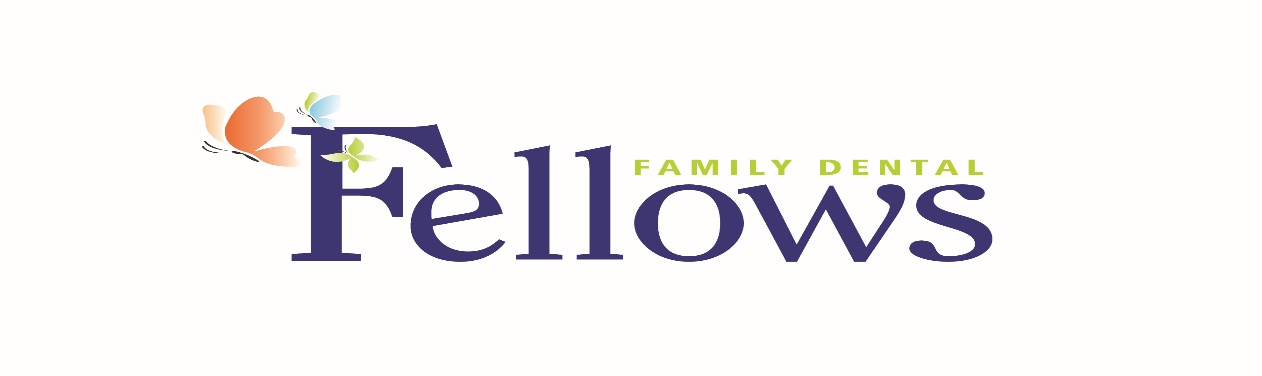 Health History:Patient Name: _ DOBAre you under a physician’s care now?       Yes                  	No Have you ever been hospitalized or had a major operation? Yes Have you ever had a serious head or neck injury?        	 Yes		NoAre you taking any medications, pills, or drugs? (Please listDo you take or have you taken Phen-Fen or Redux?:	Yes			NoHave you ever taken Fosamax, Boniva, Actonel, or any other medications containing bisphonates? Yes Are you on a special diet?					Yes			NoIf yes, please list details Do you use tobacco?						Yes			No         Do you use controlled substances?				Yes			No  Women:Pregnant/trying to get pregnant	 	Nursing?		Taking oral contraceptives?Are you allergic to?	Aspirin		Penicillin	Codeine       	Acrylic   	Aspirin		Metal		Latex		Sulfa Drugs	Local Anesthetics	Other	Do you have or have had, any of the following?AIDS/HIV Positive		Epilepsy or Seizures		Leukemia 		       TuberuclosisAlzheimer Disease		Excessive Bleeding		Liver Disease		       Tumors or GrowthsAnaphalaxis			Excessive Thirst		Low Blood Pressure	       UlcersAnemia			Fainting Spells/Dizziness	Lung Disease		       Venereal DiseaseAngina				Frequent Cough			Mitral Valve Prolapse	        Yellow JaundiceArthritis/Gout		Frequent Diarrhea		OsteoporosisArtificial Heart Valve		Frequent Headaches		Pain in Jaw JointArtificial Joint		Genital Herpes		Parathyroid DiseaseAsthma				Glaucoma			Psychiatric CareBlood Disease		Hay Fever			Radiation TreatmentsBlood Transfusion		Heart Attach/Failure		Recent WeightlossBreathing Problems		Heart Murmur		Renal DialysisBruise Easily			Heart Pacemaker		Rheumatic FeverCancer			Heart Trouble/Disease	RheumatismChemotherapy		Hemophilia			Scarlet FeverChest Pains			Hepatitis A			ShinglesCold Sores/Fever Blisters	Hepatitis B or C			Sickle Cell DiseaseCongenital Heart Disorder	Herpes			Sinus TroubleConvulsions			High Blood Pressure		Spina BifidiaCortisone Medicine		High Cholesterol		Stomach/Intestinal DiseaseDiabetes			Hives or Rash			StrokeDrug Addiction		Hypoglycemia		Swelling of LimbsEasily Winded		Irregular Heartbeat		Thyroid DiseaseEmphysema			Kidney Problems		TonsilitisOther Concerns: __Signature:_____________________________________________ Date: